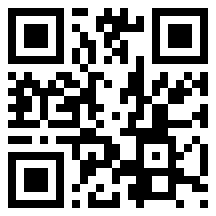 m e [ a t ] d i e g o r o l d a n [ d o t ] c o m@DiegoFRoldanDIEGO.ROLDÁN..comSummarySenior Drupal architect and developer with 8 years of experience programming. Expertise in custom modules development, extending contributed modules, custom themes, and architecting editorial workflows. 13 years developing and maintaining from small to large Drupal sites. Have played key roles in system architecture, Drupal development, database design, Drupal migrations and team lead.SkillsDrupal 5/6/7, proficient using Drupal hooks, Form API and Database API. Developing theme layer (preprocessors and templates), building custom modules, working with contributed modules, e.g. CCK, Views, Panels, Features, Memcache, ThemeKey, Devel, Pathauto.PHP, Drupal 5/6/7, MySQL, Linux, Git, SVN, WordPress, HTML, Javascript, jQuery, CSS. For development I currently use PHPStorm IDE, MAMP Pro, New Relic and iTerm2 as terminal.Great communication skills, fluent in English and Spanish, experience with agile and waterfall methodology, proficient with Jira, Bugzilla, Trac and other bug tracking systems.ExperiencePARCESenior Drupal DeveloperContractorJan 2014 - PresentContributed to several Drupal projects including Aavid, World Wrestling Entertainment (WWE), Shurtape, Tough Mudder, 321 Launch and a medical research company. All these projects have been built under Drupal 7, each with their own set of requirements that needed different architecture.WWE.com: Integrated multiple A/B tests for interstitial ads on several pages including the homepage with the goal of determining which ad positions were more effective for users to interact with.Aavid.com: Worked on the integration Apache Solr Search module to allow end-users to search for products which had multiple categories. An Ajax faceted filtering feature was also implemented for search.ToughMudder.com: Multi-language setup with the Internationalization (i18n) module and Internationalization Views module. Backend support for multiple media library uploads in order to integrate a responsive design to serve multiple mobile devices.fizzics.com: Developed a custom sub-theme extending Zurb Foundation to facilitate the frontend developers to integrate their HTML, CSS and Javascript code. 321launch.com: Build a custom RESTful API to handle the separation between the backend (Drupal) and the frontend framework. Due to the complexity of the requirements, I decided to build a small, yet extendable custom API module as oppose to using Services.Shurtape.com: Integrated faceted search, developing custom panes to be used on panel pages, build the panel pages along with defining the regions that would be used.Medical Research: Implemented the shunting-yard algorithm in reverse polish notation in order to perform complex mathematical equations which would evaluate and validate patient data. The algorithm was extended to allow logic gates operations such AND and OR.A&E, A+E Networks DigitalSenior Drupal DeveloperContractorApril 2013 - Jan 2014Filled several development roles including assisting in the platform architecture, development of custom modules, integration of contributed modules, supporting and  collaborating with a large team of backend and frontend developers to migrate A&E’s official website to Drupal 7.Worked with the migrate contributed module and built several custom modules to fulfill a variety of business requirements, such internal newsletter integration with Drupal thru cURL, Integration with Facebook, Twitter and Instagram’s APIs and integration with an internal Video platform’s migrated content.Introduced the contributed module, Beans, to provide the ability of having Blocks as Block Types. Custom modules were built to extend and hook into all Bean instances and add logic, as well as pass dynamic data to the theme layer. Instances of Beans are managed by Editors and Producers.Responsible for laying out the foundation of the primary theme. Directories, files, main hooks overrides, image’s directory structures, etc.Assisted the frontend team to implement a fully responsive design oriented site by passing additional dynamic data thru Drupal settings. Example, passing scheduling information of Episodes and Video specific data to be available; which would then change the user experience based in timezones, mobile devices and browsers.NBC News Digital,  NBCUniversal, IncLead Drupal DeveloperApril 2011 - April 2013Lead backend developer for high traffic, consumer facing, content-driven NBC News Digital community brands with 30+ million unique visitors per month, and high community contributed message boards, including Astrology.com, iVillage.com, BabyNamer.com, iVillage.co.uk, forums.iVillage.com.Lead the backend platform architecture, and database migration of 18 years worth of data (+100 million comments, +20 million nodes and +1 million users), from Lithium to Drupal 7 CMS. Responsible for architecting the backend framework, including the contributed modules to use, custom modules needed to be build. Providing and enforcing PHP standards and Drupal best practices including DAPI. Integrated a continuous and automated deployment process and scripts based on Drush and custom Bash Scripts to handle our weekly sprint releases.Develop and maintain systems composed of a framework based on Kohana for serving front end users, and CMS Drupal 6 for providing a REST/Services API for feeding the data to the framework. Developed a caching API module for all REST services, and complete system to fully utilize APC, Memcached and Varnish to provide end users with the best user experience possible. The cache API module acts upon Editorial actions, such saving, updating or deleting nodes.Developing, scaling and maintaining a REST API that fed content to Astrology.com, as well as their editorial platform. The REST API is an extension of our primary Services and it is fully integrated with the custom built-in cache system.KickApps Corporation, Kit Digital IncSenior Drupal DeveloperOct 2010 - April 2011Senior Developer for migration of International Data Group (IDG) ITworld and ITworld Answers. Working closely with clients, project managers, quality assurance team and a team of over 20 offshore developers.Developed and maintained enterprise class websites and applications based on PHP and Drupal 6.Supported and integrated the main ITworld, and ITworld Answers website in the CMS Drupal. Built custom modules for supporting actions, triggers and comprehensive user stats. Fully integrated to work with Social Network APIs including Facebook, Twitter and LinkedIn.Used JavaScript with jQuery and Ajax to provide elegant user interfaces.Collaborated closely with the lead backend developer to support and expand on existing Drupal architecture for websites with over 10,000 active users with an average traffic of 50,000 page views per day. FOX News Channel, Fox Entertainment GroupPHP DeveloperAug 2009 - Oct 2010Developing modules and plugins under CMS Drupal and WordPress Mu for sites such Fox Business Quotes, The Fox Nation and Fox News blogs such Gretawire and Liveshots. Implementation and integration of intranet tools, such a fully Javascript driven interface to allow Editors and Producers to easily publish content to our sites and third-party data consuming applications.Drupal module development, both contributed and non-contributed. Custom input formatters, CCK formatters, view formatters, and custom ctools pluginsCreated a dynamic Meta tags injection for search engine optimization, and a content processing module with full RAMP technology integration to create content related links.Integrated Disqus commenting system to work with both Drupal and Wordpress.EducationBachelor of Science in Computer ScienceQueens College, the City University of New YorkNew YorkJan 2005 - May 2009Associate in Applied Science in Digital Media Arts TechnologyTechnical Career Institute College of TechnologyNew YorkSept 2002 - Dec 2004Contact InformationDiego Roldánm e [ a t ] d i e g o r o l d a n [ d o t ] c o mBlog: http://diegoroldan.com/blogLinkedIn: http://linkedin.com/in/diegoroldan@DiegoFRoldanSee my full profile at diegoroldan.com